Midtfyns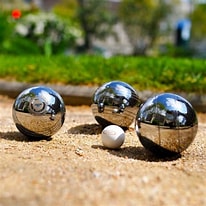 PetanqueklubNyhedsbrev		                       September 2023 Vinterturnering 2023-2024Så bliver der åbnet for tilmeldinger til Vinterturneringen. Vi venter stor interesse for at være med, så I skal nok ikke vente længe med tilmeldingen. Fra torsdag 28. september ligger der tilmeldingsliste i lethallen, men I kan også sende en mail til Ole Larsen (olelarsen@rudme.dk)Bemærk at man skal tilmelde sig som par. For at sikre at par fra andre klubber også kan være med er der lagt et loft på max. 12 hold fra Midtfyns Petanque Klub. Der er plads til 24 hold.Hjælp skolebørnene med petanque!Tirsdag 3. oktober og tirsdag 10. oktober får vi besøg af 57 elever (7. klasse) fra Tingagerskolen. De afvikler deres idrætstimer på petanquebanerne som led i Åben Skole-projektet, hvor idrætsforeninger og skoler kan samarbejde. Vi skal bruge 10 instruktører pr. gang, så derfor få vi brug for jeres hjælp. Begge dage foregår det kl. 8-10. Tilmelding på liste i lethallen eller kontakt et bestyrelsesmedlem.Stjerneparade i RingeMange af Danmarks bedste petanquespillere kan opleves i Ringe lørdag 7. oktober kl. 11-18. Danske Petanque Forbund har placeret første udgave af Danish Masters Tour hos os. Det er en turnering for landets topspillere, så der bliver absolut noget at se på – og blive inspireret af – i lethallen, hvor turneringen afvikles.Husk lørdagstræningenVi fortsætter i oktober med lørdagstræning kl. 10-12. Hvis man ikke har spillet mandag og torsdag kan det jo være en oplagt mulighed for at holde formen ved lige og få gode oplevelser med klubkammerater lørdag formiddag. Og 7. oktober kan man bagefter opleve top-petanque (Se ovenfor)!InvitationsstævnerÅrets første invitationsstævne bliver afviklet søndag 29. oktober. Det bliver et klassisk Double-stævne og invitationerne bliver sendt ud i denne uge (Og ligger også i lethallen).Stævneplanen ser således ud: 29. oktober (Double), 19. november (Mixed Double), 10. december (Double), 14. januar (Triple), 25. februar (Double), 17. marts (Dame Double).Vi fortsætter med pengepræmier. Dog bliver beløbene til de tre første par lavere end i 2022-23.Sports FestivalEt nyt initiativ ser dagens lys i Ringe. Søndag 29. oktober afvikles en Sports Festival i og omkring Idrætscenter Midtfyn. Her kan folk prøve kræfter med de idrætsgrene, der findes i hallerne og på de udendørs anlæg. Det koster 75 kr. at deltage og et evt. overskud går til det Multibaneprojekt på Ringe Stadion som en arbejdsgruppe forsøger at skaffe penge til. Midtfyns Petanque Klub er naturligvis også med i Sports Festivalen, der foregår kl. 10-15.LoppemarkedDer er masser af muligheder for at gøre en god handel, når årets store loppemarked fylder lethallen søndag 1. oktober. Det er lethallen som holder loppemarkedet og overskuddet går til driften af hallen. Så du kan ikke blot gøre en god handel ved at møde op men du støtter også et godt formål!Venlig hilsen
Bestyrelsen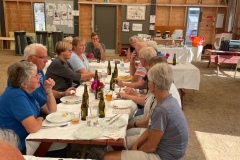 Råhygge og god mad! Mixed Double-turneringen fik en super afslutning med fællesspisning.